Výzva: Najděte své kořenyVážení krajané,http://www.scvp.eu/downloads/Nemec_Z_historie_jedne_rodiny.pdfV odkazu, který jsem uvedla, se můžete seznámit s vyprávěním jedné rodiny na Volyni. Použité fotografie jsou staré kolem sta let. Možná Vás tento odkaz bude motivovat a zamyslíte se, zda byste také nechtěli napsat paměti svých předků, podělit se s ostatními čtenáři o Vaše rodinné dědictví.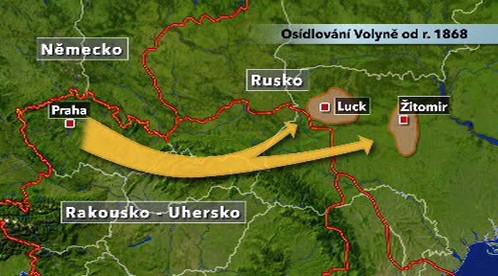 S prací Vám ráda pomohu.           Eva Řezníčková, květen 2016